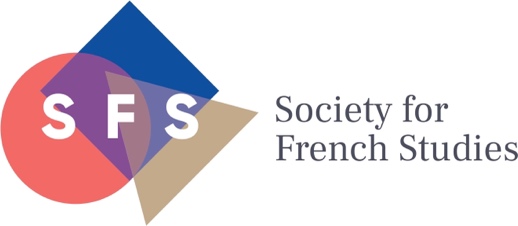 64th Annual ConferenceNewcastle University26th-28th June, 2023CALL FOR PAPERSWe are pleased to invite proposals for papers (in English or French; duration: 20 minutes) for panel sessions on the following topics: Urban Ecologies/HumanitiesThe Future of French Studies: perspectives, parameters, pedagogiesVisual and screen culturesTranslation(s) and circulation(s)Diversity and decoloniality Theory and practices of careAffect and emotionPopular culture and performancePrecarity150th Anniversary of Colette’s birth New directions in the history of thoughtLiterature and education Book history and literary studies Anthropological perspectives Environmental Humanities/Anthropocene The suggested topics may be interpreted widely and are intended to encompass as broad an historical range as may be applicable. Please provide a short abstract (250-300 words), outlining the argument of the proposed paper and indicating the topic you have chosen. Abstracts should be framed with a view to addressing an audience made up of both specialists and non-specialists, and should include the proposer’s contact details (email & regular mail). The Society encourages proposals for complete panels (of 3 or 4 speakers) on either the suggested topics, or from any area of French studies, and it is hoped that approximately half of the parallel sessions at the conference will emerge from complete-panel proposals.  These should include the names, e-mail and postal addresses of all speakers, and those of the proposed session chair, who should not be one of the speakers. As well as a 250-300-word abstract for each speaker, proposals should contain a brief outline of the rationale and motivation of the proposed panel (no more than one printed page). One individual involved should be clearly designated as the proposer with overall responsibility for the proposed session. The Society is also keen to encourage other formats than 3 to 4 traditional 20-minute papers for complete panels, which might include (but are not limited to): pre-circulated materials, performance or creative practices, project-based sessions, pedagogical workshops, non-academic partnerships.Papers and panels are selected through peer review: you should know by mid-November 2022 whether it has been possible to include your paper/panel. We especially invite applications from postgraduate students. NB. In order to encourage as wide a participation as possible, we have revoked the rule that no individual may present a paper at two successive annual conferences. Please send abstracts (by e-mail) by 23rd September 2022 to the Conference Officer, Dr Richard Mason, at the following address: sfsnewcastle2023@gmail.com. For further information on the conference, please see www.sfs.ac.uk.NB: This will be an in person conference.64e Congrès annuelUniversité de Newcastle26–28 juin, 2023APPEL À COMMUNICATIONSNous vous invitons à nous faire part de vos propositions de communication (en français ou en anglais; durée: 20 minutes) pour des sessions consacrées aux sujets suivants :Sciences humaines de la ville/écologies urbainesLe futur des études françaises : perspectives, paramètres, pédagogies Cultures visuelles/cultures audiovisuellesTraduction(s) et circulation(s)Diversité et décolonialité Théorie et pratiques du careAffect et émotion Culture populaire et performance Précarité 150ème anniversaire de la naissance de Colette Nouvelles pistes dans l’histoire de la pensée Littérature et éducationHistoire du livre et études littéraires Perspectives anthropologiquesHumanités environnementales/Anthropocène Ces sujets se prêtent aux approches disciplinaires et aux contextes historiques les plus divers. Veuillez fournir un court résumé (250-300 mots) de votre proposition de communication, indiquer la session dans laquelle il s’inscrit, ainsi que vos coordonnées (nom, institution, adresse électronique). Nous rappelons que les propositions de communication doivent s’adresser à un public de spécialistes comme de non-spécialistes. Le Comité scientifique examinera également des propositions de sessions complètes portant soit sur les thèmes ci-dessus, soit sur les différents domaines des études françaises et francophones. Les organisateurs encouragent vivement ce type de propositions qui devraient constituer la moitié des sessions du congrès. Les propositions devront être accompagnées des noms et des coordonnées (institution, adresse électronique) de tous les intervenants (3 ou 4) et du président de la session ainsi que des résumés des interventions (250-300 mots par communication) et d’une page résumant les objectifs de la session proposée. Le président de séance ne figurera pas parmi les intervenants. Le nom de la personne responsable de la session doit être clairement indiqué. Le Comité scientifique prendra également en considération d’autres formats de session que le format traditionnel (3 ou 4 communications de 20 minutes) qui pourraient inclure (mais sans s’y limiter) : des matériaux pré-distribués; des performances/des pratiques créatives; des sessions liées à des projets particuliers; des ateliers pédagogiques; des partenariats non-académiques. Toutes les propositions seront étudiées par le Comité scientifique et les décisions seront communiquées vers le milieu du mois de novembre 2022. Les doctorant·es sont vivement encouragé·es à participer. Veuillez noter qu’afin d’encourager une participation aussi large que possible, il est possible de donner une communication lors de deux congrès consécutifs. Les propositions de communication et de sessions sont à envoyer par courriel avant le 23 septembre 2022 à l’organisateur du congrès, Dr Richard Mason, au courriel suivant : sfsnewcastle23@gmail.com. Pour plus de renseignements sur le congrès, veuillez consulter www.sfs.ac.uk.  N.B. : Ce colloque aura lieu en présentiel. 